Занятие кружка «Счастливый английский»Руководитель: Дворецкова Т.А.Реализовать 06.04.- 07.04. 2020г.Сделанное задание cфотографировать и отправить на WhatsApp Teacher: (учитель)Today our lesson is devoted to the personality of ourselves. Each person is unique. There are no two people alike. Each of you has his own individuality. Let’s start with the song ’’Proud of me”.Children(дети поют песенку)I am very proud of me,
I think I will sing out loud of me,
There ought to be a crowd of me
Because I am so special.

Yes, I do have pride in me,
I love ev'ry bright blue side of me,
I feel so satisfied in me
Because I am so special.

P-R-I-D-E spells pride,
That is P-R-I-D-E.
Pride is the feeling of feeling good about me,
About me.

Yes, indeed, I please myself,
My fingers, my toes, my knees, myself,
I hug and kiss and squeeze myself,
Because I am so special.

I seldom have a doubt of me,
I love ev'ry in and out of me,
I think I have to shout of me,
Because I am so very, very, very, very proud
Of me!Практическое задание.Children(дети заполняют карточку- анкету про себя) 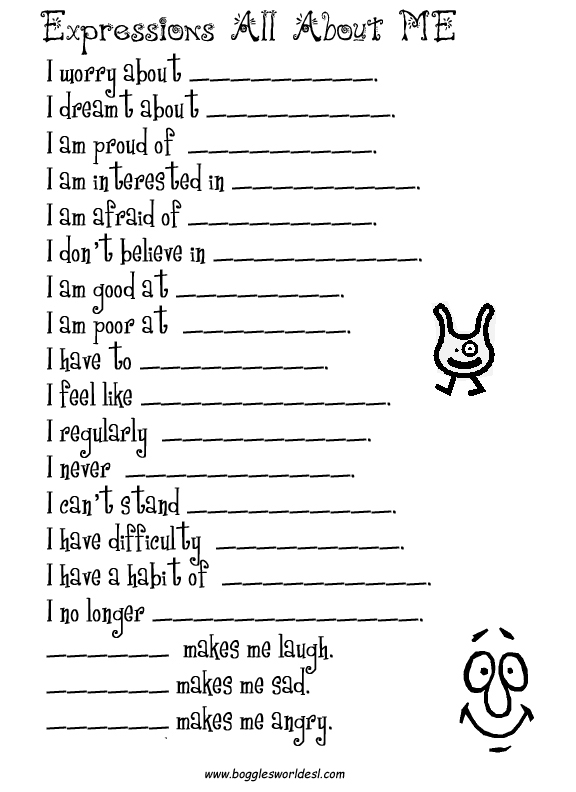 My full name:      ___________________________________________My nickname:     ___________________________________________If I could be named after a flower, my name would be  ____________If I could be named after anything, my name would be  ____________I was born on     ____________________________________________My eyes are   ______________________________________________My hair is  ________________________________________________I like   ____________________________________________________I don’t like   _______________________________________________I have ______brothers and _______sisters.My favorite color is   ________________________________________My favorite food is   ________________________________________I have a best friend named  __________________________________My pets are   ______________________________________________My favorite animals are  _____________________________________My favorite subjects are    ___________________________________I go to school  _____________________________________________I use my  ____________  hand for writingMy favorite book is   ________________________________________In my spare time I like to  ____________________________________A person I admire the most is  ______________________________Teacher:And now let’s speak about your friends. (ребята составляют о своих друзьях по той информации, которую только что услышали).Прочитать и перевести:Now, will you recite some poems about yourselves.I'm Glad I'm MeNo one looks The way I do. I have noticed That it's true. No one walks the way I walk. No one talks the way I talk. No one plays the way I play. No one says the things I say. I am special. I am me. There's no one else I'd rather be!I am special. I am special.If you look, you will seeSomeone very special Someone very special That is me. That is me.I HAVE SO MANY PARTS TO MEI have two hands to clap with (clap)One nose with which to smell (sniff)I have one head to think with (tap head)Two lungs that work quite well (take a deep breath)I have two eyes that let me see (point to eyes)I have two legs that walk (walk in place)I have two ears that help me hear (cup hands to ears)A mouth with which to talk. (point to mouth) TEN LITTLE FINGERSI have ten little fingers (hold up both hands)And they all belong to ME (point to self)I can make them do thingsWould you like to see? (point to child)I can shut them up tight (make fist)I can open them up wide (open fingers)I can clap them together and make them hide (clap, then hide)I can jump them up high, I can jump them down low (over head and down)And fold them together and hold them just so. (fold in lap) That is me. That is me. Here is my picture for everyone to see No one else looks exactly like me My hair, my eyes are different you seeMy smile, my laughter are special to me My nose, my mouth, hands and feetmake my features quite uniqueSo when you look upon my faceand see my "Angelshine" You will know that I am specialbecause it’s all mine.I am SPECIAL, I am ME. (point to self proudly with both thumbs)I am special as I can bebecause no one looks or acts like me.I am one person, myself, meand that's the way that it should be.I Am SpecialI am special, I am special.God made me, God made me.I am special, I am special.So are you, so are you.You are YouYou are you andI am meThere's nothing elseThat we can be.I have a little bodyI have a little bodyThat belongs to meI have two ears to hear withAnd two eyes to seeI have a nose for smellingAnd a mouth to eatI have two hands to wave atEveryone that I meet.Прочитать и выучить стихотворения:Why Am I? Why am I so skinny and small? Why aren`t I like you so medium and tall? Why aren`t I as old as you,or as bold as you? Why aren`t I like my friends, to the very end? I hate being oh little me, for I am nearly as small as a bee. Color Me Happy!If I were the color blue,I'd sing sad songs for you.If I were the color yellow,I'd be a happy fellow.If I were the color redI'd look like me when I bled.If I were the color green,I'd grow like a big string bean.If I were the color brown,I'd be a chocolate town.If I were the color pink,I'd be a lemony drink.If I were the color purple,Nothing would rhyme with me.Teacher:Families come in all shapes and sizes. It’s doesn’t matter what size and shape your family is. But families play a very important role in our lives. What are your roles in your families?Children:Son, daughter, grandson, granddaughter, brother, sister.Teacher:How do you help your family?And now answer the question :Who are we?Ребята заполняют рисунок-схему. Практическое задание.Заполнить рисунок-схему соответствующими словами.Раскрасить рисунок.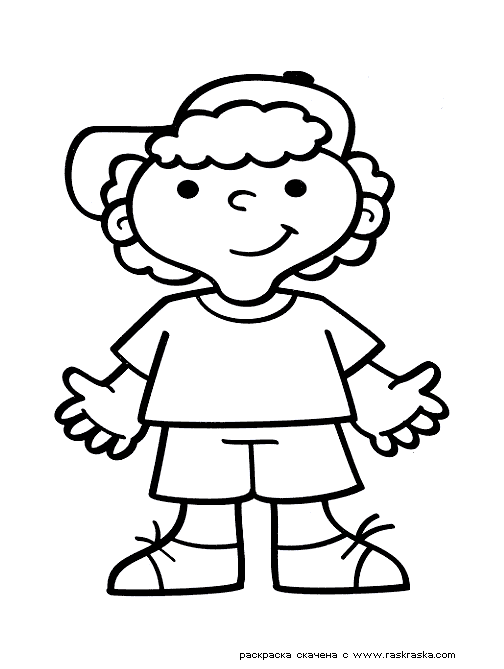 